What Happens When a Mid-Sized City Loses its Last Daily Newspaper?The closing of the Mercury left a void that, a year later, has yet to be filled. Like most local papers, the Mercury provided near-daily coverage of local government, doing its share of watchdog work. It was also a pillar of the community, running or sponsoring events such as an annual book donation event for children and a Thanksgiving charity marathon.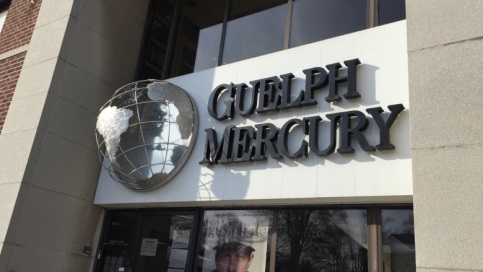 Nieman 2.3.17http://www.niemanlab.org/2017/02/what-happens-when-a-mid-sized-city-loses-its-last-daily-newspaper-guelph-ontario-offers-a-case-study/?utm_source=API+Need+to+Know+newsletter&utm_campaign=66458a6b36-EMAIL_CAMPAIGN_2017_02_06&utm_medium=email&utm_term=0_e3bf78af04-66458a6b36-31697553